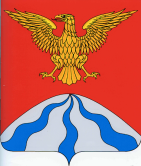 АДМИНИСТРАЦИЯ МУНИЦИПАЛЬНОГО ОБРАЗОВАНИЯ«ХОЛМ-ЖИРКОВСКИЙ РАЙОН» СМОЛЕНСКОЙ ОБЛАСТИП О С Т А Н О В Л Е Н И Еот 11.03.2022  № 169                                                                                  В соответствии с пунктом 1 статьи 28 Федерального закона от 12.01.1996 № 7-ФЗ «О некоммерческих организациях» и Федеральным законом от 08.05.2010 № 83-ФЗ «О внесении изменений в отдельные законодательные акты Российской Федерации в связи с совершенствованием правового положения государственных (муниципальных) учреждений», Администрация муниципального образования «Холм-Жирковский район» Смоленской области           п о с т а н о в л я е т:1. Утвердить Положение об определении структуры, компетенции, порядка формирования и срока полномочий органов управления муниципального казенного и муниципального бюджетного учреждения, порядка принятия ими решений и выступления от имени муниципального казенного или муниципального бюджетного учреждения Холм-Жирковского района Смоленской области.2. Разместить настоящее постановление на официальном сайте Администрации муниципального образования «Холм-Жирковский район» Смоленской области.3. Контроль за исполнением настоящего постановления возложить на и.о. заместителя Главы муниципального образования – начальника отдела по экономике, имущественным и земельным отношениям Администрации муниципального образования «Холм-Жирковский район» Смоленской области (Годунова Л.В.).4. Настоящее постановление вступает в силу после дня его подписания.Глава муниципального образования«Холм-Жирковский район»Смоленской области                                                                          А.М. ЕгикянУТВЕРЖДЕНОпостановлением Администрации муниципального образования «Холм-Жирковский район» Смоленской области                     от 11.03.2022 года № 169  ПОЛОЖЕНИЕоб определении структуры, компетенции, порядка формирования и срока полномочий органов управления муниципального казенного и муниципального бюджетного учреждения, порядка принятия ими решений и выступления от имени учреждения, установлении порядка осуществления контроля за деятельностью муниципальных казенных и муниципальных бюджетных учреждений Холм-Жирковского района Смоленской областиI. Структура, компетенция, формирование и срок полномочий органов управления муниципального казенного и бюджетного учреждений, принятия решений и выступления от имени учреждения1.1. Настоящее Положение определяет структуру, компетенцию, порядок формирования и срок полномочий органов управления муниципального казенного и муниципального бюджетного учреждения, порядок принятия ими решений и выступления от имени учреждения, устанавливает порядок осуществления контроля за деятельностью муниципальных казенных и муниципальных бюджетных учреждений Холм-Жирковского района Смоленской области (далее – казенные или бюджетные).1.2. Органами управления бюджетных и казенных учреждений являются: Администрация муниципального образования «Холм-Жирковский район» Смоленской области и руководитель учреждения.1.3. Управление бюджетным или казенным учреждением осуществляется в соответствии с законодательством Российской Федерации и уставом учреждения и строится на принципах единоначалия.1.4. Управление бюджетным или казенным учреждением осуществляет руководитель учреждения в соответствии с действующим законодательством и уставом учреждения.1.5. Руководитель бюджетного или казенного учреждения является единоличным исполнительным органом. Руководитель назначается на должность и освобождается от должности распоряжением Администрации муниципального образования «Холм-Жирковский район» Смоленской области. При назначении на должность руководителя учреждения обязательным условием является заключение трудового договора. Трудовой договор с руководителем бюджетного или казенного учреждения подписывает Глава муниципального образования «Холм-Жирковский район» Смоленской области в порядке, установленном трудовым законодательством Российской Федерации, муниципальными правовыми актами Администрации муниципального образования «Холм-Жирковский район» Смоленской области. Руководитель бюджетного или казенного учреждения подотчетен учредителю. Срок полномочий руководителя учреждения определяется Уставом учреждения и трудовым договором.Лица, состоящие в близком родстве или свойстве с работниками муниципального учреждения (родители, супруги, дети, братья, сестры, а также братья, сестры, родители и дети супругов), не могут быть назначены на должность руководителя муниципального учреждения, если их работа связана с непосредственной  подчиненностью или подконтрольностью одного из них другому.Если у руководителя муниципального учреждения в непосредственной подчиненности или подконтрольности имеются работники муниципального учреждения, состоящие в близком родстве или свойстве с руководителем муниципального учреждения (родители, супруги, дети, братья, сестры, а также братья, сестры, родители и дети супругов), то руководитель муниципального учреждения подлежит увольнению.1.6. Руководитель бюджетного или казенного учреждения осуществляет руководство текущей деятельностью учреждения в соответствии с законами и иными нормативными актами Российской Федерации, муниципальными правовыми актами Администрации муниципального образования «Холм-Жирковский район» Смоленской области, уставом учреждения, трудовым договором, обеспечивает выполнение возложенных на него задач и несет ответственность за результаты деятельности учреждения.1.7. Руководитель бюджетного или казенного учреждения без доверенности действует от имени учреждения и представляет его интересы в органах государственной власти и местного самоуправления и во взаимоотношениях с юридическими и физическими лицами.II. Компетенция руководителя муниципального казенного и бюджетного учреждений2.1. Руководитель муниципального казенного и бюджетного учреждений:осуществляет общее руководство учреждением;выдает доверенности от имени учреждения;открывает лицевые счета в органах казначейства в порядке, предусмотренном действующим законодательством, расчетный и иные счета в банковских учреждениях;распоряжается имуществом и средствами учреждения в порядке и пределах, установленных действующим законодательством и уставом учреждения;утверждает структуру и штатное расписание в пределах бюджетной сметы казенного учреждения, утвержденной в соответствии с порядком, установленным муниципальными правовыми актами, или в пределах финансового обеспечения деятельности бюджетного учреждения;заключает договоры с физическими и юридическими лицами;издает приказы, инструкции и иные локальные акты по вопросам, входящим в компетенцию бюджетного или казенного учреждения, обязательные для выполнения всеми работниками учреждения;устанавливает размер оплаты труда работников бюджетного или казенного учреждения в соответствии с законодательством Российской Федерации, муниципальными правовыми актами Администрации муниципального образования «Холм-Жирковский район» Смоленской области об оплате труда работников муниципальных учреждений, утвержденными бюджетной сметой муниципального казенного учреждения, финансовым обеспечением бюджетного учреждения;осуществляет прием на работу и увольнение с работы, осуществляет расстановку кадров бюджетного или казенного учреждения, заключает с работниками трудовые договоры;принимает решение о поощрениях, применении дисциплинарных и материальных взысканий к работникам бюджетного или казенного учреждения;устанавливает доплаты и другие выплаты в пределах имеющихся средств в соответствии с локальными актами бюджетного или казенного учреждения, с обязательным согласованием с учредителем учреждения (Администрацией муниципального образования «Холм-Жирковский район» Смоленской области и (или) ее отраслевыми органами с правами юридического лица);утверждает правила внутреннего трудового распорядка бюджетного или казенного учреждения;отвечает за организационно-техническое обеспечение деятельности бюджетного или казенного учреждения;обеспечивает соблюдение правил и нормативных требований охраны труда, противопожарной безопасности, санитарно-гигиенического и противоэпидемического режимов;представляет учредителю годовые планы (со сметами) и информацию о текущей деятельности бюджетного или казенного учреждения;представляет статистическую отчетность органам государственной статистики;утверждает план финансово-хозяйственной деятельности бюджетного учреждения;несет ответственность в случаях, предусмотренных законодательством Российской Федерации за нарушение норм трудового, гражданского, бюджетного и иного законодательства;несет перед бюджетным учреждением ответственность в размере убытков, причиненных бюджетному учреждению в результате совершения крупной сделки с нарушением требований абзаца первого п. 13 ст. 9.2. Федерального закона «О некоммерческих организациях» независимо от того, была ли эта сделка признана недействительной;осуществляет иные полномочия в соответствии с действующим законодательством и муниципальными правовыми актами Администрации муниципального образования «Холм-Жирковский район» Смоленской области.III. Компетенция учредителя муниципального казенного и бюджетного учреждений3.1. Учредителем бюджетного и казенного учреждений является Администрации муниципального образования «Холм-Жирковский район» Смоленской области:1) выполняет функции и полномочия учредителя бюджетного или казенного учреждения при его создании, реорганизации, изменении типа и ликвидации;2) утверждает устав бюджетного или казенного учреждения, а также вносимые в него изменения;3) назначает (утверждает) руководителя бюджетного или казенного учреждения и прекращает его полномочия;4) заключает и прекращает трудовой договор с руководителем бюджетного или казенного учреждения и вносит в него изменения;5) формирует и утверждает муниципальное задание на оказание муниципальных услуг (выполнение работ) юридическим и физическим лицам (далее - муниципальное задание) в соответствии с предусмотренными уставом бюджетного учреждения основными видами деятельности;6) формирует и утверждает задание для казенного учреждения в соответствии с предусмотренными его уставом основными видами деятельности;7) определяет на основании муниципального правового акта перечень муниципальных казенных учреждений, которым устанавливается муниципальное задание на оказание муниципальных услуг (выполнение работ) юридическим и физическим лицам (далее - муниципальное задание);8) осуществляет полномочия собственника имущества, закрепляемого за бюджетным или казенным учреждением;9) закрепляет за муниципальным бюджетным или казенным учреждением на праве оперативного управления имущество, находящееся в муниципальной собственности;10) определяет перечень особо ценного движимого имущества, закрепленного за муниципальным бюджетным учреждением учредителем или приобретенного бюджетным учреждением за счет средств, выделенных ему учредителем на приобретение такого имущества (далее - особо ценное движимое имущество);11) осуществляет контроль за сохранностью, целевым и эффективным использованием имущества, закрепленного за муниципальным бюджетным или казенным учреждением на праве оперативного управления;12) изымает муниципальное имущество, находящееся в оперативном управлении бюджетного или казенного учреждения, в случаях, предусмотренных законодательством Российской Федерации, муниципальными правовыми актами Холм-Жирковского района и уставом учреждения;13) приостанавливает приносящую доходы деятельность бюджетного или казенного учреждения, если она идет в ущерб уставной деятельности, до решения суда по этому вопросу;14) предварительно согласовывает совершение муниципальным бюджетным учреждением крупных сделок, соответствующих критериям, установленным в пункте 13 статьи 9.2 Федерального закона «О некоммерческих организациях»;15) принимает решения об одобрении сделок с участием бюджетного учреждения, в совершении которых имеется заинтересованность, определяемая в соответствии с критериями, установленными в статье 27 Федерального закона «О некоммерческих организациях»;16) устанавливает порядок определения платы для физических и юридических лиц за услуги (работы), относящиеся к основным видам деятельности бюджетного учреждения, оказываемые им сверх установленного муниципального задания, а также в случаях, определенных федеральными законами, в пределах установленного муниципального задания;17) определяет порядок составления и утверждения отчета бюджетного учреждения об использовании закрепленного за ним муниципального имущества;18) согласовывает распоряжение особо ценным движимым имуществом, закрепленным за бюджетным учреждением собственником или приобретенным бюджетным учреждением за счет средств, выделенных ему собственником на приобретение такого имущества, а также недвижимым имуществом в порядке, установленном муниципальными правовыми актами;19) согласовывает распоряжение имуществом, закрепленным за казенным учреждением на праве оперативного управления в порядке, установленном муниципальными правовыми актами;20) согласовывает внесение бюджетным учреждением в случаях и порядке, которые предусмотрены федеральными законами, денежных средств (если иное не установлено условиями их предоставления) и иного имущества, за исключением особо ценного движимого имущества, закрепленного за бюджетным учреждением собственником или приобретенного бюджетным учреждением за счет средств, выделенных ему собственником на приобретение такого имущества;21) осуществляет финансовое обеспечение выполнения муниципального задания бюджетного учреждения;22) осуществляет финансовое обеспечение деятельности казенного учреждения, в том числе выполнения муниципального задания в случае его утверждения, для казенных учреждений Холм-Жирковского района, определяемых правовыми актами основного распорядителя средств бюджета Холм-Жирковского района, в ведении которых находятся казенные учреждения;23) определяет порядок составления и утверждения плана финансово-хозяйственной деятельности бюджетного учреждения (в соответствии с Федеральным законом от 08.05.2010 № 83-ФЗ «О внесении изменений в отдельные законодательные акты Российской Федерации в связи с совершенствованием правового положения государственных (муниципальных) учреждений»);24) осуществляет контроль за деятельностью бюджетного или казенного учреждения в соответствии с законодательством Российской Федерации;25) запрашивает и получает информацию о финансово-хозяйственной деятельности бюджетного или казенного учреждения;26) осуществляет иные функции и полномочия учредителя, установленные федеральными законами и нормативными правовыми актами Президента Российской Федерации или Правительства Российской Федерации, муниципальными правовыми актами, уставом учреждения.IV. Контроль за деятельностью муниципального бюджетного и казенного учреждений4.1.Бюджетное или казенное учреждение организует и ведет бухгалтерский учет результатов финансово-хозяйственной и иной деятельности, ведет статистическую отчетность и предоставляет информацию о своей деятельности органам государственной статистики и налоговым органам, учредителю и иным лицам в соответствии с законодательством Российской Федерации и уставом бюджетного или казенного учреждения.4.2. Бюджетное учреждение предоставляет отчет об использовании закрепленного за ним муниципального имущества в порядке и сроки, установленные муниципальными правовыми актами Администрации муниципального образования «Холм-Жирковский район» Смоленской области и уставом бюджетного учреждения.4.3. Главный распорядитель бюджетных средств в пределах своих полномочий осуществляет планирование, организацию, регулирование и контроль деятельности бюджетного или казенного учреждения, в том числе финансовый контроль за соблюдением результативности, адресности и целевого характера использования бюджетных средств, а также условий, установленных при их предоставлении.4.4. Контроль за деятельностью бюджетного или казенного учреждения осуществляется Администрации муниципального образования «Холм-Жирковский район» Смоленской области, в том числе ее функциональными органами, координирующими сферу деятельности учреждения, налоговыми и другими государственными органами, на которые в соответствии с действующим законодательством Российской Федерации возложена в пределах их компетенции проверка деятельности муниципальных учреждений.V. Мероприятия по контролю и формы осуществления5.1. К мероприятиям по контролю относится проведение уполномоченными должностными лицами учредителя (структурными подразделениями Администрации муниципального образования «Холм-Жирковский район» Смоленской области, координирующими сферу деятельности учреждения, деятельности в бюджетных и казенных учреждениях, в том числе вопросы потребителей муниципальных услуг (работ), предоставляемых (выполняемых) бюджетными и казенными учреждениями, при осуществлении контроля качества таких услуг (работ).5.2. Проверки деятельности бюджетных и казенных учреждений осуществляются в формах документарной проверки отчетности бюджетных и казенных учреждений или выездной проверки бюджетных и казенных учреждений.Об утверждении Положения об определении структуры, компетенции, порядка формирования и срока полномочий органов управления муниципального казенного и муниципального бюджетного учреждения, порядка принятия ими решений и выступления от имени муниципального казенного или муниципального бюджетного Холм-Жирковского района Смоленской области